Supplemental Figure S3. Summary of the most commonly altered genes at baseline. Summary of the most commonly altered genes at baseline in patients enrolled in all phases of the study with >10 total alterations visualized by patient using Oncoprint (1).Summary of the most commonly altered genes in patients enrolled in all phases of the study with >10 total alterations. This includes copy number alterations, sort variants, and rearrangements of known, likely, and unknown significance.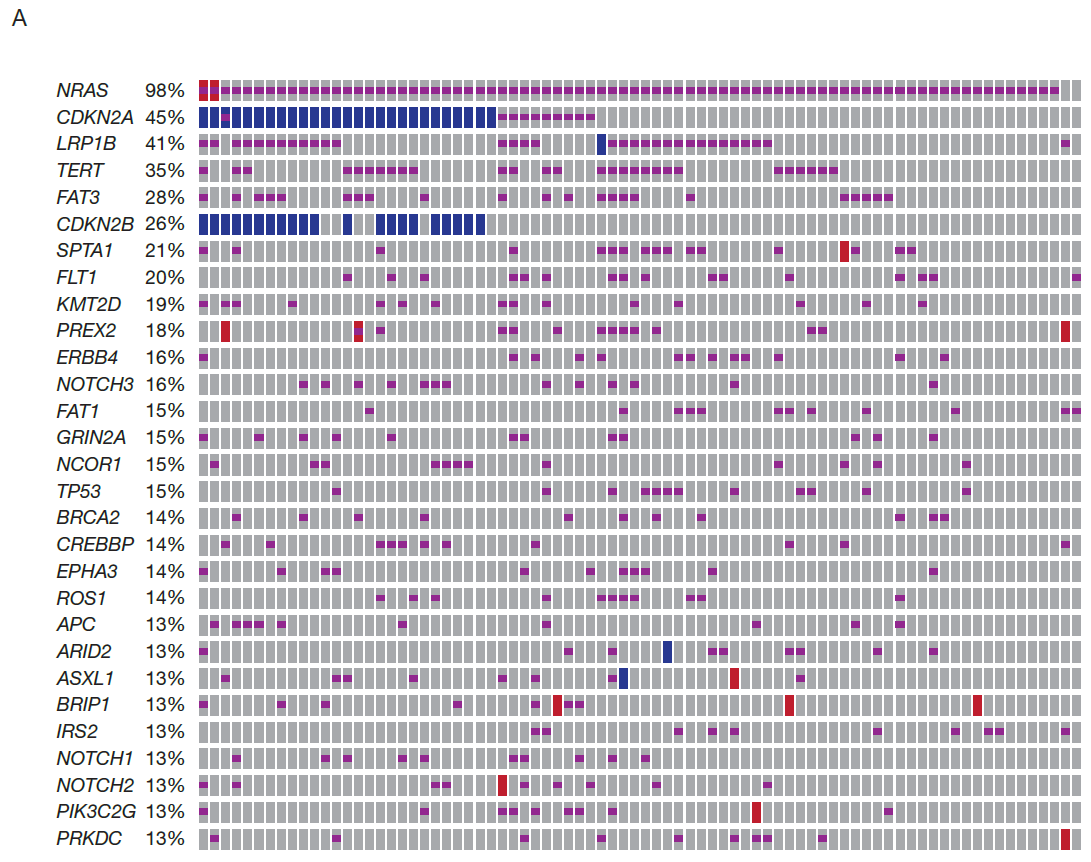 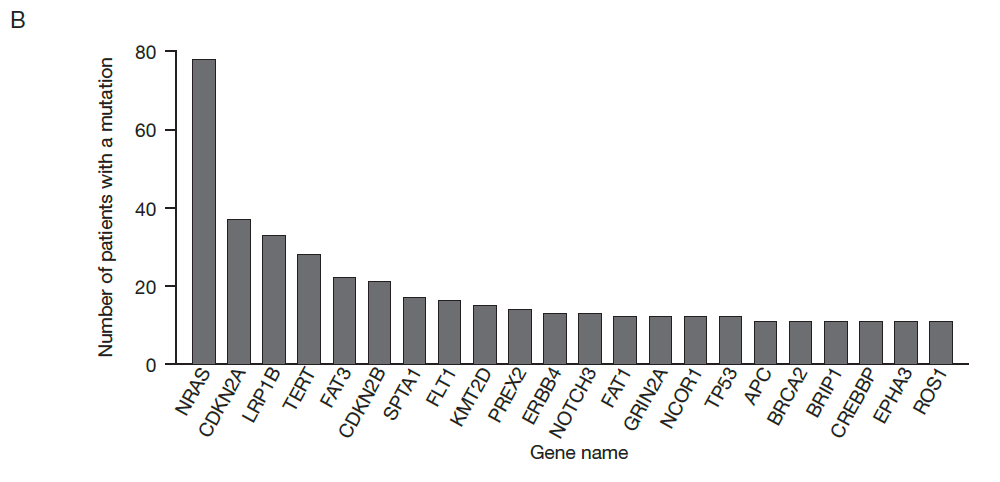 REFERENCEHe Y, Zhou J, Ma S, Nie Y, Yue D, Jiang Q, et al. Multi-responsive "turn-on" nanocarriers for efficient site-specific gene delivery in vitro and in vivo. Adv Healthc Mater 2016;5:2799-812.